28.01.22.  В целях реализации программы патриотического воспитания учащихся, а также в рамках реализации плана мероприятий  в честь 78-й годовщины снятия блокады  Ленинграда,  классные руководители провели классные часы и внеклассные мероприятия.   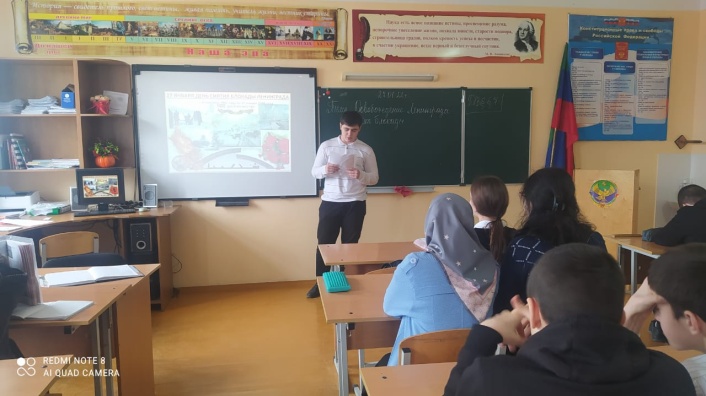 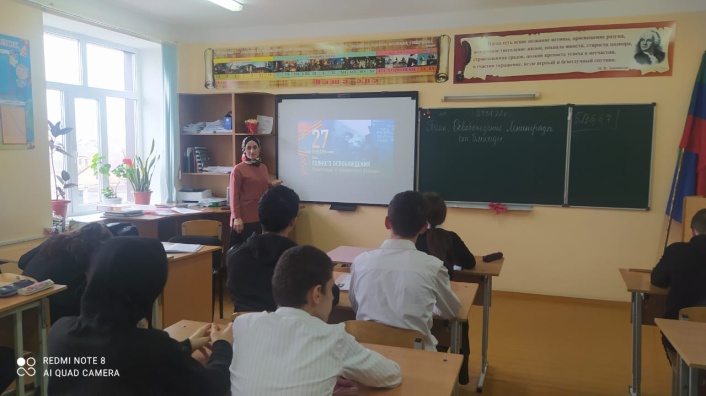 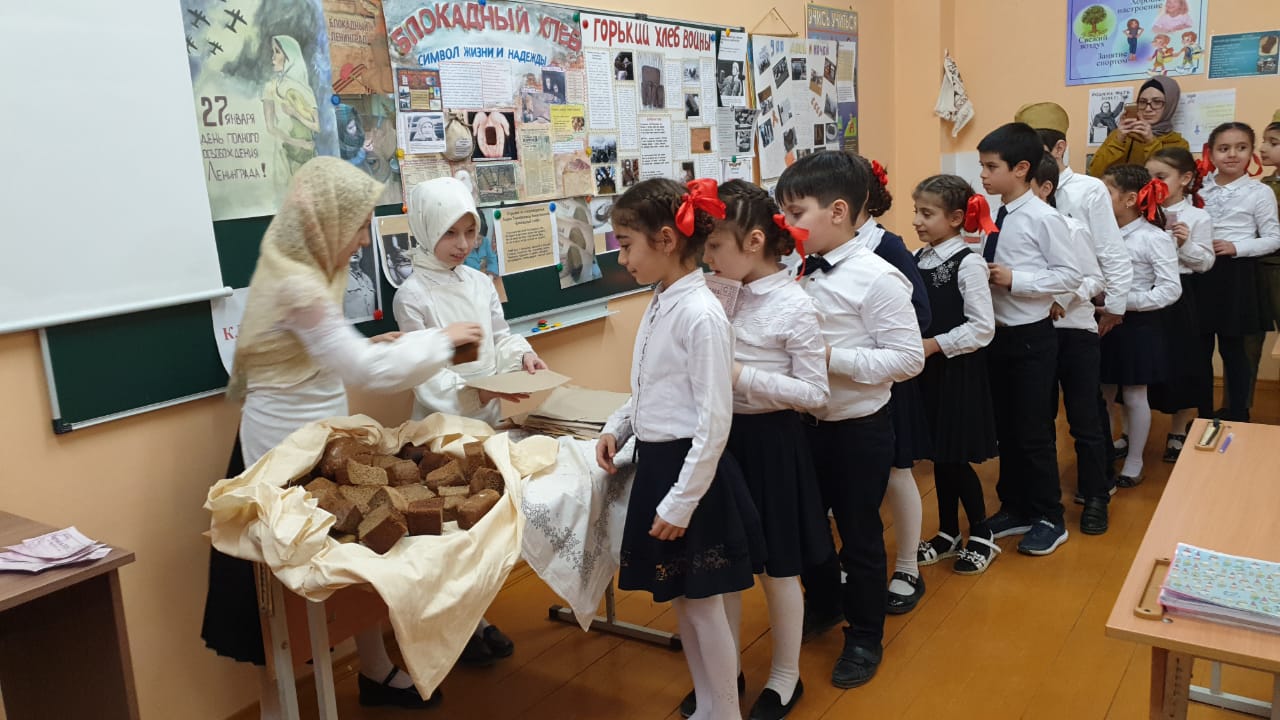 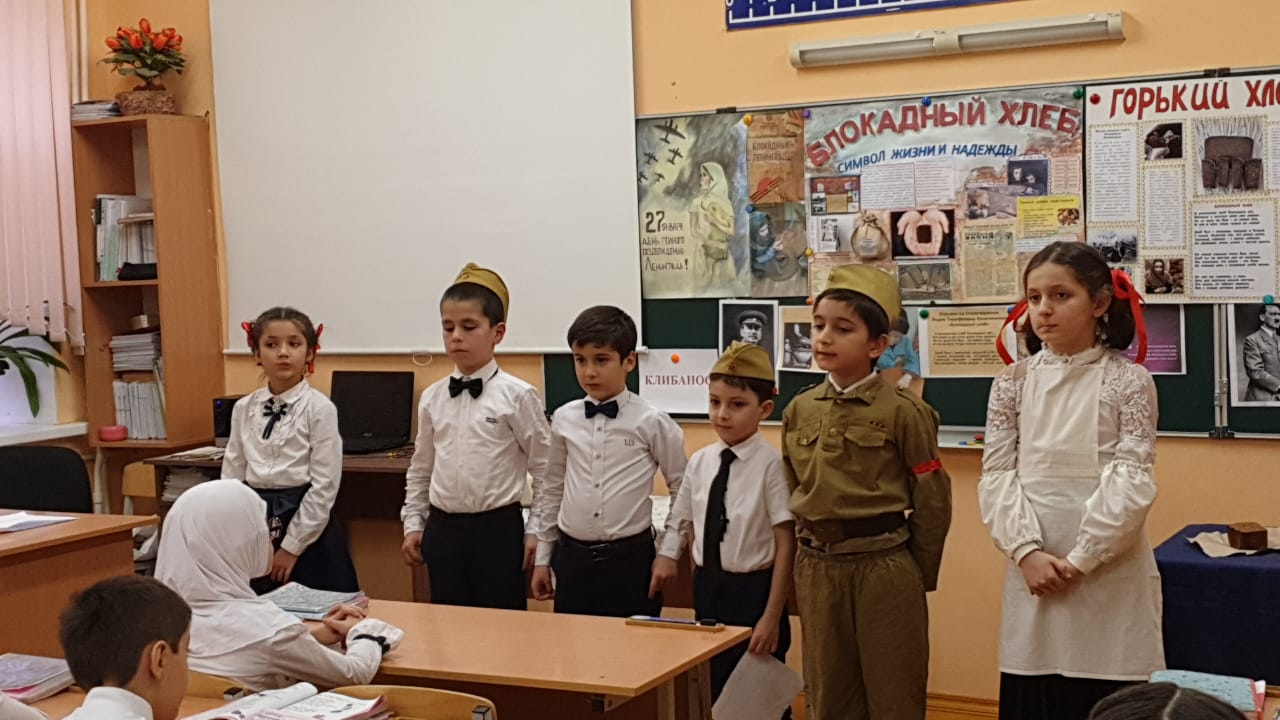 